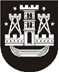 KLAIPĖDOS MIESTO SAVIVALDYBĖS TARYBASPRENDIMASDĖL PRITARIMO KLAIPĖDOS MIESTO SAVIVALDYBĖS IR VALSTYBĖS SIENOS APSAUGOS TARNYBOS PRIE LIETUVOS RESPUBLIKOS VIDAUS REIKALŲ MINISTERIJOS BENDRADARBIAVIMO SUTARTIES PROJEKTUI2021 m. spalio 28 d. Nr. T2-223KlaipėdaVadovaudamasi Lietuvos Respublikos vietos savivaldos įstatymo 20 straipsnio 2 dalies 12 punktu ir Klaipėdos miesto savivaldybės vardu sudaromų sutarčių pasirašymo tvarkos aprašo, patvirtinto Klaipėdos miesto savivaldybės tarybos 2014 m. gegužės 29 d. sprendimu Nr. T2-115 „Dėl Klaipėdos miesto savivaldybės vardu sudaromų sutarčių pasirašymo tvarkos aprašo patvirtinimo“, 2.3 papunkčiu, 4 ir 7 punktais, Klaipėdos miesto savivaldybės taryba nusprendžia:1.  Pritarti Klaipėdos miesto savivaldybės ir Valstybės sienos apsaugos tarnybos prie Lietuvos Respublikos vidaus reikalų ministerijos bendradarbiavimo sutarties projektui (pridedama).2. Įgalioti Klaipėdos miesto savivaldybės merą pasirašyti 1 punkte nurodytą Bendradarbiavimo sutartį.3. Pavesti Klaipėdos miesto savivaldybės administracijos direktoriui organizuoti 1 punkte nurodytos Bendradarbiavimo sutarties vykdymą.Savivaldybės merasVytautas Grubliauskas